Jméno žáka: _______________________________ 	    Datum: ___________________					 HODNOCENÍ za období vzdálené výuky(Pokrok v učení, práce s technikou, samostatnost, vzdálená výuka, aktivity…)Vedlo se mi…______________________________________________________________ __________________________________________________________________________Naučil/a jsem se…_____________________________________________________________________________________________________________________________________Nešlo mi…_________________________________________________________________ __________________________________________________________________________Vylepšil/a bych…____________________________________________________________ __________________________________________________________________________Líbilo se mi…_______________________________________________________________ __________________________________________________________________________Můj pocit z odvedené práce: (vyber a zakroužkuj)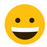 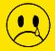 Dal/a bych si (známku): ______				Přál/a bych si (známku): _______Komentář rodičů: __________________________________________________________________________ ____________________________________________________________________________________________________________________________________________________ 